Класс 11ГПрочитать текст.Выписать новые слова по теме. Выполнить упр. A, B, C, D, E (стр. 1-2)Домашнее задание упр. 1, 2, 3 (стр. 3)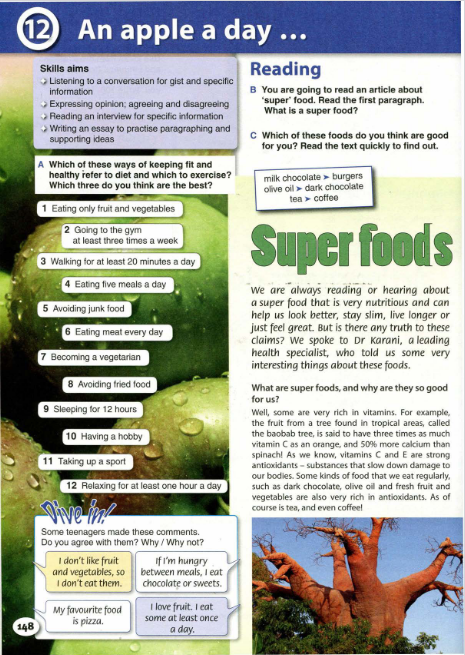 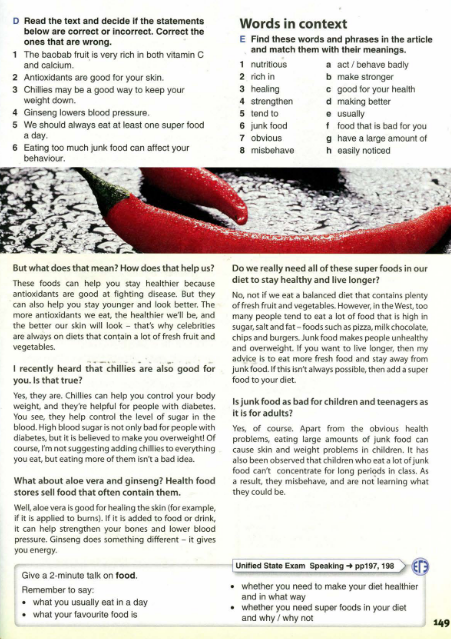 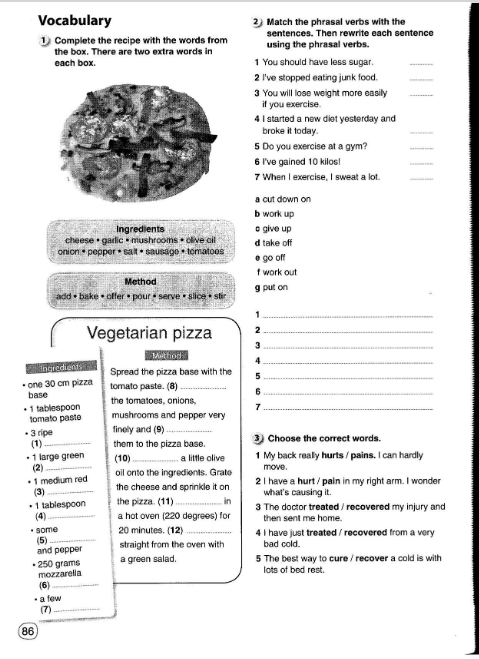 